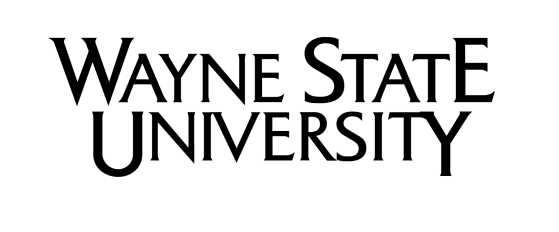 DEPARTMENT OF MUSICCollege of Fine, Performing and Communication ArtsPEER REVIEW OF TEACHING CLASSROOM OBSERVATION GUIDESEMESTER: OBSERVER NAME:OBSERVED FACULTY MEMBER NAME:The list below should help faculty observers organize their thoughts on what to look for when observing another faculty member’s teaching. When conducting the observation, take note of the following:  What is the learning environment like (are the learners relaxed or tense?)  Does the faculty member state the goal or focus of the session?  Does the faculty member direct his/her instruction towards the student’s appropriate level of learning?  Do the students appear well prepared for the session? What about the instructor? Does everyone have enthusiasm for the subject? Do the students appear engaged?  Is there a logical sequence to the presentation of information?  How often does the faculty member check for understanding among the students (asking for questions, etc…)?  How does the faculty member handle the students’ emotions (e.g. disagreement, excitement, etc…)  Describe the level of questions the faculty member poses to the students, and whether the questions are on par with the expected technical knowledge of the students.  Describe the faculty member’s body language and movement during class. Does he/she make eye contact with the students? Does the faculty member speak loudly enough for the entire class to hear?  How does the instructor conclude the teaching session? Does he/she summarize major points?  What worked well in the class? What could be improved? 